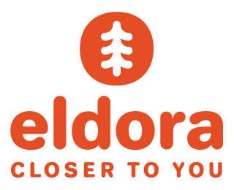 Because at Eldora, when Mother Nature needs help, we are ready! Come join us!Now Hiring Snowmakers for the 17/18 Season!  The perfect winter job…work hard when the resort’s closed and ski/ride all day when the resort’s open.  Eldora is just 30 minutes west of Boulder.  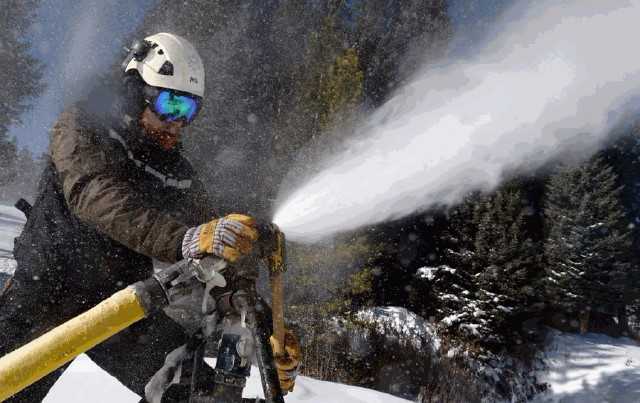 No Experience Needed.  Job starts mid-October.  All staff are eligible for a FREE Eldora ski pass, FREE lift tickets to many other Colorado and Powdr Resorts.  Benefits also include 50% food, 40% retail discounts and more.  Apply online now.  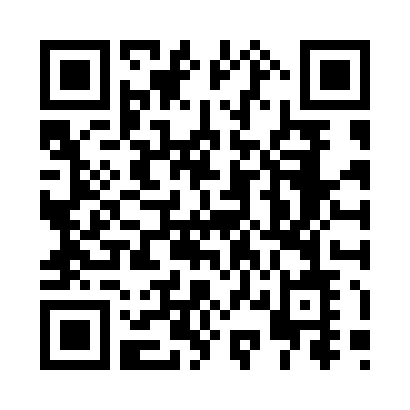 www.Eldora.com